AVALIAÇÃO BIMESTRALQuestão 1Nível de dificuldade: Médio – Alternativa Correta: C – Habilidade do ENEM: H1;H2A desintegração do Império Romano do Ocidente com o avanço dos chamados povos bárbaros sobre o território romano muitas vezes com a permissão do Estado romano. Sobre os povos bárbaros e o fim do Império do Ocidente é correto afirmar que:Os romanos chamavam de bárbaros os habitantes que viviam fora das fronteiras do Império, como os germânicos, moradores da planície entre os rios Reno e Vístula, a Europa.Além dos germânicos, outros povos bárbaros ocuparam o território romano como francos, visigodos, ostrogodos e hunos que se espalharam pela península Itálica. O Império Romano do Ocidente chegou ao fim após a invasão dos povos germânicos, que de maneira violenta, arrasaram o território, massacrando a população romana.Com a queda definitiva de Roma no século V, teve início o Período Medieval, que pode ser dividido em duas fases: Alta Idade Média e Baixa Idade MédiaEstão corretas:a) Apenas  I e III.      	b) Apenas I e II.      	c) Apenas I, II e IV.      d) Apenas II e III.	e) I, II, III e IV.Questão 2Nível de dificuldade: Médio – Alternativa Correta: D – Habilidade do ENEM: H2Rebatizada com o nome de Constantinopla em homenagem a seu fundador, a cidade transformou-se num centro da religião que ele protegia. Várias grandes igrejas foram construídas pelo imperador, e em 381 a cidade tornou-se a sede de um patriarca [...]. Constantino solicitou que muitos dos primeiros concílios da Igreja se reunissem em Constantinopla ou em cidades próximas, como Niceia e Calcedônia.READ,  Paul Piers. Os templários. Rio de Janeiro: Imago. 2001. p. 41O texto relata a mudança de nome de uma importante cidade que foi sede de um império e também centro de uma religião. Assinale a alternativa com o nome da cidade, do império e da religião a qual o texto se refere.a)	Alexandria, Império Romano do Oriente, islamismo.b)	Jerusalém, Império Romano do Oriente, judaísmo.c)	Bizâncio, Império Carolíngeo, cristianismo.d)	Bizâncio, Império Romano do Oriente, cristianismo.Questão 3Nível de dificuldade: Médio – Alternativa Correta: 01+08+32= 41 – do ENEM: H1;H2Ao longo do século VII, enquanto os reinos germânicos se expandiam pela Europa ocidental e os francos formavam o poderoso Império Carolíngio, no Oriente nascia o islamismo. Sobre esse movimento religioso e político é correto afirmar que (some os números das afirmações corretas e marque o resultado):01) O islamismo nasceu entre os povos árabes que viviam na península Arábica. Os que viviam no sul da região eram pastores e agricultores, já os que viviam ao norte da península eram comerciantes.02) O islamismo é uma religião politeísta. Seus seguidores também são chamados de muçulmanos e pregam a submissão do ser humano ao preceitos de Maomé, Alá e seus profetas.08) Para o islamismo, Maomé teria sido o escolhido por Deus para ser o último profeta enviado à humanidade. A pregação do profeta desagradou os sacerdotes de Meca e Maomé foi obrigado a exilar-se em Medida, no episódio chamado Hégira que marca o calendário muçulmano.16) O islamismo reúne práticas e preceitos que devem ser seguidos pelos fiéis. Ele está portanto baseado em seis pilares que são: caridade, oração, fé, castidade, celibato e peregrinação pelo menos uma vez na vida para a cidade de Medina.32) O islamismo triunfou no mundo árabe após vários conflitos entre seus seguidores e tornou-se a base para a unificação dos árabes e de sua expansão por outros territórios como o do Império Bizantino.Questão 4Nível de dificuldade: Médio – Habilidade do ENEM: H1;H2 As invasões de vários povos, como normandos e sarracenos, ocorridas na Europa Ocidental no fim do século IX somadas à ruralização, ou seja, à fuga da população para o campo e o esvaziamento das cidades deram origem aos senhores feudais e ao feudalismo. Observe a imagem e responda: 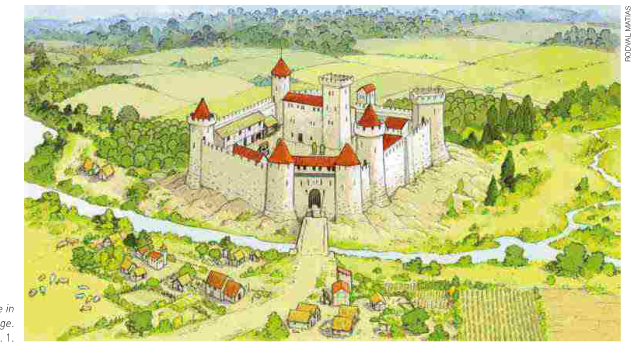 Quem eram os senhores feudais e qual a sua importância para o regime feudal?Questão 5Nível de dificuldade: Médio – Alternativa Correta: C – Habilidade do ENEM: H2Considerando as exigências do tempo presente, eu, Urbano, tendo, pela misericórdia de Deus a tiara pontificial, pontífice de toda a terra, venho a vós servidores de Deus, como mensageira para desvendar-vos o mandato divino [...] é urgente levar como diligência aos nossos irmãos a ajuda prometida e tão necessária no momento presente.[...] Por isso eu vos apregoo e exorto, tanto aos pobres como aos ricos – e não eu, mas o Senhor vos apregoa e exorta – que como arautos de Cristo vos apresseis a expulsar esta vil ralé da regiões habitadas por nosso irmãos...[...].CHARTRES, Fourcher de. In PEDRERO-SÁNCHEZ, Maria Guadalupe. História da Idade Média: textos e testemunhas. São Paulo: Ed. Da Unesp, 2000. P. 83-84O texto acima é a convocação feita pelo papa Urbano II, durante o Concílio de Clermont, em 1095. Essas expedições foram chamadas de Cruzadas. Sobre a convocação para a primeira  Cruzada é incorreto afirmar que:a)	A convocação para a Cruzada feita por Urbano II tinha como objetivo conquistar Jerusalém a chamada Terra Santa, ou berço do cristianismo. A Igreja tinha a intenção de resgatar a cidade das mão dos infiéis, ou dos turcos que dificultavam a peregrinação de cristãos para os locais sagrados do Oriente.b)	Para incentivar a participação dos fiéis nas Cruzadas, a Igreja concedeu indulgências, ou seja, perdão de todos os pecados, para aqueles que morressem em combate.c)	A primeira Cruzada foi chamada de Cruzada do Povo de Deus, pois reunia além dos nobres, mais de 50 mil cavaleiros recrutados entre servos e a população francesa.d)	Essa Cruzada foi marcada por atrocidades, como a morte de cerca de 40 mil pessoas entre muçulmanos, judeus e cristãos que moravam em Jerusalém quando a cidade foi atacada pelos cruzados.Questão 6Nível de dificuldade: Difícil – Alternativa Correta: D – Habilidade do ENEM: H1;H2A expansão do comércio na Europa possibilitou o renascimento das cidades que prosperaram com a reativação da atividade comercial, especialmente dos produtos vindos do Oriente. Sobre as cidades medievais, assinale a alternativa correta:As cidades medievais tornaram-se uma opção para os camponeses que queriam se livrar da servidão dos castelos e dos senhores feudais.Ao conquistar autonomia, as cidades viram crescer a atividade mercantil e com isso ocorreu a criação de sindicatos e guildas para cuidar dos interesses dos trabalhadores.Com a expansão do comércio, os senhores feudais tornaram-se ricos comerciantes e deixaram a atividade nos castelos para se estabelecerem nas cidades.O comércio promoveu o surgimento de feiras e mercados e com eles novas atividades profissionais como mercadores e banqueiros, além de ourives, tecelões e oleiros, que se reuniram em corporações.Estão corretas:a) Apenas I.      b) Apenas I e II.      c) Apenas I e III.      d) Apenas I e IV.      e) I, II, III e IV.Questão 7Nível de dificuldade: Fácil – Alternativa Correta: B – Habilidade do ENEM:H2; H11Tal situação entrara, com tanto estardalhaço, no peito dos homens e das mulheres, que um irmão deixava o outro; o tio deixava o sobrinho; a irmão, a irmã e, frequentemente, a esposa abandonava o marido. Pais e mães sentiam-se enojados em visitar e prestar ajuda aos filhos, como se o não foram (e essa é a coisa pior, difícil de se crer).BOCCACCIO, Giovanni. Decamerão. São Paulo: Nova Cultural, 2003.p. 12O escritor Boccaccio, em seu livro Decamerão, cita um dos piores flagelos que atingiu a Europa no século XIV. Ele se referia a:a)	Lepra                   b) Peste Negra                 c) Gripe Espanhola              d) Escorbuto      Questão 8Nível de dificuldade: Médio – Habilidade do ENEM: H2 – Entre os séculos XIV e XV teve início um processo de centralização do poder político e  de consolidação do poder do rei. Nesse período, França e Inglaterra iniciaram uma longa disputa.  Explique que conflito foi esse.Questão 9Nível de dificuldade: Difícil – Alternativa Correta: E – Habilidade do ENEM: H2; H11;H26A África é um continente com população, sociedades e história diversificadas e complexas, que se formou a partir de 500 milhões de anos atrás. Sobre as sociedades que se formaram no continente é correto afirmar que:Os desertos e florestas tropicais dificultaram o contato terrestre entre as diversas regiões da África e também entre povos de outros continentes.As sociedades que se formaram na África tinham estruturas diversificadas, em alguns casos reuniam grupos da mesma etnia ou falantes da mesma língua, em outros, reuniam agricultores e pastores em pequenas aldeias, com chefias locais. Havia ainda povos nômades de coletores e caçadores e, grupos de pescadores sedentários.As sociedades africanas eram dinâmicas e estavam sempre se reorganizando em novos organismos econômicos e sociais. Na maioria delas o poder era exercido pelos homens, mas houve casos em as mulheres estiveram na liderança.A maioria das sociedades africanas praticava a poligamia, sendo permitido ao cônjuge ter quantos parceiros pudessem sustentar.Estão corretas:a) Apenas I.      b) Apenas I e II.      c) Apenas I e III.      d) Apenas I e IV.      e) I, II, III e IV.Questão 10Nível de dificuldade: Fácil – Alternativa Correta: C – Habilidade do ENEM: H2; H11Sabe-se que antes da chegada dos europeus a maior parte da população da América estava concentrada em duas regiões: na Mesoamérica, onde hoje está o México, e parte da América Central e na região andina central, ou seja, em parte dos atuais Peru, Bolívia e Equador. Nesses locais desenvolveram-se as chamadas altas culturas pré-colombianas. Associe as culturas pré-colombianas (coluna A) às suas principais características (coluna B).Coluna AAstecas      	2. Maias      			3.Incas            Coluna B(   )	Foi um império de curta duração, pois disputas internas levaram a sua fragmentação.(   )	Na agricultura, essa sociedade utilizava sistemas de irrigação como as plataformas flutuantes do lago Texcoco, chamadas chinampas.(   )	Formou-se na região onde se localizam atualmente o Peru e a Bolívia, mas o império incluía o Equador, o sul da Colômbia, parte do Chile e o noroeste argentino e a língua falada era o quechua. (   )	Resquícios dessa sociedade foram encontrados em sítios e no México, Guatemala, Honduras.(   )	Foram os únicos povos na América a domesticar os animais para o trabalho.(   )	Povo que vivia na cidade de TenochtitlánA sequência correta de preenchimento dos parênteses, de cima para baixo, é :a)	2-3-1-3-1-2b)	2-1-3-2-3-1c)	2-1-3-2-3-1d)	2-2-3-1-3-1Questão 11Nível de dificuldade: Médio – Habilidade do ENEM: H1; H2A feição deles é serem pardos, um tanto avermelhados, de bons rostos e bons narizes, bem feitos. Andam nus, sem cobertura alguma. Nem fazem mais caso de encobrir ou deixa de encobrir suas vergonhas do que de mostrar a cara. Acerca disso são de grande inocência. Ambos traziam o beiço de baixo furado e metido nele um osso verdadeiro, de comprimento de uma mão travessa, e da grossura de um fuso de algodão, agudo na ponta como um furador. Metem-nos pela parte de dentro do beiço; e a parte que lhes fica entre o beiço e os dentes é feita a modo de roque de xadrez. E trazem-no ali encaixado de sorte que não os magoa, nem lhes põe estorvo no falar, nem no comer e beber. Os cabelos deles são corredios. E andavam tosquiados, de tosquia alta antes do que sobre-pente, de boa grandeza, rapados todavia por cima das orelhas [...].Carta de Pero Vaz de Caminha ao Rei de Portugal, em 1º maio 1500. Disponível em: <http://www.dominiopublico.gov.br/download/texto/ua000283.pdf>. Acesso em: 22 mar. 2017.O trecho faz parte da carta de Pero Vaz de Caminha ao rei de Portugal, quando a esquadra de Pedro Álvares Cabral chegou ao Brasil. Ele descreve a população nativa que os portugueses encontraram ao desembarcar na atual Bahia.Que povo é esse descrito por Caminha?Quais são as suas principais características?Questão 12Nível de dificuldade: Médio – Alternativa Correta: C – Habilidade do ENEM: H2A história milenar da China divide-se em dois grande períodos a China Antiga e a China Imperial e pode ser estudada pela sucessão de diversas dinastias. Sobre a história chinesa, analise as proposições a seguir e indique se são verdadeiras (V) ou falsas (F):(   ) 	Durante a China Antiga, a dinastia Xia unificou o território, governando ao longo de  vários séculos. Foi um período de muita estabilidade política e econômica.(   ) 	O período da China Imperial começou com o rei Ying Zheng, da família Quin, proclamando-se imperador. (   ) 	Foi no período Quin que a construção da Grande Muralha começou e se estendeu por quase 1500 anos, terminando em 1677, durante a dinastia Ming.(   ) 	No século X o império chinês se fragmentou e após a queda da dinastia Tang e a China passou por um período de 60 anos de guerra civil.(   ) 	A base econômica da China era a caça e a pesca no rio Amarelo. Os chineses tinham dificuldade em desenvolver a agricultura por causa da baixa qualidade das terras.(   ) 	A religião tradicional chinesa é conhecida como shenismo e cultua as entidades que podiam estar ligadas aos antepassados, a heróis mitológicos ou a pessoas.a)	V-F-V-F-V-Fb)	V-V-F-V-F-Fc)	F-V-V-V-F-Vd)	F-F-V-F-F-Ve)	F-V-V-F-F-VOs senhores feudais surgiram a partir da concessão de terras em forma de benefícios aos nobres. Alojados em castelos, esse senhores também eram responsáveis militarmente pelas terras concedidas. Além disso, controlavam a população camponesa que fugira das cidades com as invasões se estabelecendo no entorno dos castelos na reserva senhorial ou manso servil, tornando-se servas dos senhores feudais que, por sua vez, tinham o poder de julgar e punir quem vivia em suas terras.Foi a Guerra dos Cem anos que começou a partir de uma disputa dinástica para a sucessão do trono francês.O conflito durou de 1337 a 1453 com alguns intervalos de paz, por isso historiadores do século XIX deram o nome de Guerra dos Cem anos. No decorrer desse período, a Europa ocidental enfrentou a fome e uma epidemia de peste negra. Um dos destaques da guerra foi Joana d’Arc, uma camponesa francesa que conseguiu reverter a vantagem dos ingleses que haviam vencido importantes batalhas e no comando do exército francês ajudou a expulsar os invasores da França. Mais tarde, Joana d’Arc foi acusada de heresia e condenada à morte.Na faixa litorânea que foi ocupada pelos portugueses habitavam os povos tupis, nativos do tronco linguístico tupi, formado por diversos grupos: Tupinambá, Tupiniquim, Tamoio, Caeté, Potiguar, Tabajara etcOs povos tupis viviam em aldeias composta de malocas feitas e palha, talos de madeira e folhas de palmeira. A família era composta do chefe, esposas, filhos e parentes. Dormiam em redes. Enquanto as mulheres cozinhavam, cuidavam da roça de mandioca, e teciam redes, os homens praticavam a caça e a pesca. Guerrear fazia parte da cultura tupi. Por meio da guerra, os tupi faziam prisioneiros para depois comê-los, pois eram canibais. 